       REGISTRATION FORM FOR FIRST HOLY COMMUNION 2023 - 2024 Please complete in BLOCK CAPITALS FULL NAME ……………………………………………………………………...                                                      D.O.B. …………………………. HOME ADDRESS …………………………………………………………………………….………………….  ……………………………………………………………………………………………………………………. PARENTS/ GUARDIANS …………………………………………………………………………….………………………………………. TELEPHONE ………………………………………………... EMAIL………………………………………… SCHOOL ……………………………………………………………………. YEAR GROUP ………………… CHURCH OF BAPTISM …………………………………………………….                                            CERTIFICATE ……….…………………………. ADDITIONAL INFORMATION (allergies, medical info, learning difficulties, etc)   ……………………………………………………………………………………………………………...………  ………………………………………………………………………………………………………………...…  RELATIVES ALSO RECEIVING FIRST HOLY COMMUNION/CONFIRMATION -   YES / NO  NAMES, IF YES ………………………………………………………………………………………………... £30 COURSE FEE PAID -   YES / NO    	St Joseph’s Church 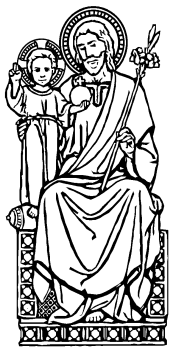 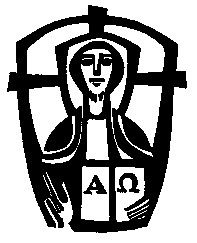 Wealdstone and Harrow Weald Served by the Society of the Divine Saviour – The Salvatorians Parish Priest: Father Thomas Malal SDS Assistant Priests: Father Frank Waters SDS; Father Mario Lainez SDS  191 High Road, Harrow Weald, HA3 5EE Tel: 020 8427 1955, email: office@catholicwealdstone.org Parish Office: Mon & Tues 9am-2pm; Wed-Fri 9am-4pm www.catholicwealdstone.org  Also in the Parish: Sisters of Our Lady of the Missions 	 	108 Spencer Road, Harrow Weald, HA3 7AR Salvatorian Trustees Registered Charity No 231410 